ИВАНОВСКАЯ ОБЛАСТЬАДМИНИСТРАЦИЯ ЮЖСКОГО МУНИЦИПАЛЬНОГО РАЙОНА ПОСТАНОВЛЕНИЕг.Южа             Об утверждении плана мероприятий на 2021 - 2024 годы,             проводимых в Южском муниципальном районе в рамках        Десятилетия детстваВ соответствии с Указом Президента Российской Федерации от 29.05.2017 N 240 "Об объявлении в Российской Федерации Десятилетия детства" в целях улучшения положения детей в Южском муниципальном районе, Администрация Южского муниципального района постановляет:1.Утвердить План мероприятий на 2021 - 2024 годы, проводимых в Южском муниципальном районе в рамках Десятилетия детства (далее - План) (прилагается).2.Органам местного самоуправления (их структурным подразделениям), территориальным органам исполнительной власти и организациям, ответственным за реализацию мероприятий плана:-осуществлять реализацию мероприятий плана в пределах бюджетных ассигнований, предусмотренных в бюджете на соответствующий финансовый год;-ежегодно, до 20 декабря, представлять заместителю Главы Администрации по вопросам культуры, образования, социальной сферы, молодежи и спорта информацию о ходе реализации мероприятий плана.3. Контроль за исполнением настоящего постановления возложить на заместителя Главы Администрации по вопросам культуры, образования, социальной сферы, молодежи и спорта.Глава Южского          муниципального района                                       В.И.Оврашко Приложениек постановлению Администрации Южского муниципального районаот___________________№______ План мероприятий на 2021 - 2024 годы, проводимых в Южском муниципальном районе в рамках  Десятилетия детстваот№№п/пНаименование мероприятияСрок выполненияИсполнителиОжидаемый результат 1.Здоровьесбережение детства1.Здоровьесбережение детства1.Здоровьесбережение детства1.Здоровьесбережение детства1.Здоровьесбережение детства1.1Взаимодействие с женщинами, оказавшимися в трудной жизненной ситуации, в целях предотвращения отказов от ребенка и снижение числа абортов2021-2024 г.г.Областное бюджетное учреждение здравоохранения«Южская центральная районная больница» (далее ОБУЗ «Южская ЦРБ»)Снижение числа отказов от новорожденных на 10%, формирование мировоззрения ответственного родительства. Снижение числа абортов на 20%.1.2Укрепление материально-технической базы учреждений здравоохранения, оказывающих медицинскую помощь детям2021-2024 г.г.ОБУЗ «Южская ЦРБ»Повышение качества и доступности медицинской помощи детскому населению Южского муниципального рацон, за счет укрепления материально-технической базы областных учреждений здравоохранения1.3Реализация мероприятий по снижению младенческой смертности:- развитие системы трехуровневой акушерской помощи;- развитие неонатологической службы;- повышение качества ультразвуковой диагностики на этапе диспансерного наблюдения беременных;- увеличение охвата пренатальной (дородовой) диагностикой нарушений развития ребенка у женщин в первом триместре беременности;-взаимодействие по организации выездных форм работы силами специалистов областной клинической больницы и областной детской больницы в целях повышения доступности медицинской помощи детям - жителям сельских районов2021-2024 г.г.ОБУЗ «Южская ЦРБ»Снижение младенческой смертности до 3,3 на 1000 родившихся живыми в 2021 году, до 3,2 - в 2022 году, до 3,1 в 2023 году, до 3,0 в 2024 году1.4Организация наблюдения за детьми первого года жизни в амбулаторно-поликлинических учреждениях в целях выявления детей, подверженных риску задержки двигательного, речевого и когнитивного развития, и своевременного оказания им медицинской помощи2021-2024 г.г.ОБУЗ «Южская ЦРБ»Выявление детей, подверженных риску задержки двигательного, речевого и когнитивного развития, и своевременное оказание им медицинской помощи, предотвращение реализации данного риска1.5Обеспечение проведения обследования детей на наличие врожденных наследственных заболеваний 2021-2024 г.г.ОБУЗ «Южская ЦРБ»Раннее выявление у детей врожденных наследственных заболеваний для своевременного оказания медицинской помощи1.6Организация работы детских поликлиник (поликлинических отделений) в рамках проекта «Бережливая поликлиника»2021-2024 г.г.ОБУЗ «Южская ЦРБ»Создание и тиражирование новой модели детской поликлиники1.7Организация выездной работы врачей-специалистов в целях оказания медицинской помощи детям в отдаленных населенных пунктах2021-2024 г.г.ОБУЗ «Южская ЦРБ»Изменение системы оказания помощи сельскому населению, модернизации существующих учреждений и их подразделений, выстраивание потоков пациентов с формированием единых принципов маршрутизации, развитие новых форм оказания медицинской помощи – стационар замещающих и выездных методов работы, развитие неотложной помощи на базе поликлинических подразделений, совершенствование принципов взаимодействия со стационарными учреждениями и подразделениями скорой медицинской помощи1.8Организация раннего выявления социального неблагополучия семей с детьми и комплексной работы с ними в целях сохранения здоровья детей, предотвращения распада семьи и прав угрозы социального сиротства2021-2024 г.г.ОБУЗ «Южская ЦРБ», Территориальное управление социальной защиты населения по Южскому муниципальному району (далей ТУСЗН по Южскому району), Отдел образования Администрации Южского муниципального района (далее Южский отдел образования), Комиссия по делам несовершеннолетних и защите их прав Администрации Южского муниципального района (далее КДН и ЗП)Проведение медико-реабилитационной работы с несовершеннолетними и их законными представителями в социально неблагополучных семьях1.9Обеспечение реализации комплекса мероприятий, направленных на формирование здорового образа жизни, проведение профилактической работы, направленной на предупреждение деструктивного поведения несовершеннолетних: суицидов, агрессии, употребления алкоголя и психоактивных веществ. Информирование о деятельности служб поддержки и экстренной психологической и социально-правовой помощи2021-2024 г.г.ОБУЗ «Южская ЦРБ», Южский отдел образования, КДН и ЗП, ТУСЗН по Южскому районуПроведение мероприятий, направленных на формирование здорового образа жизни у несовершеннолетних. Информирование о деятельности служб поддержки и экстренной психологической и социально-правовой помощи1.10Проведение акций «Здоровая школа» 2021-2024 г.г.ОБУЗ «Южская ЦРБ», Южский отдел образованияФормирование здорового образа жизни1.11Реализация мероприятий регионального проекта «Формирование системы мотивации граждан к здоровому образу жизни, включая здоровое питание и отказ от вредных привычек» национального проекта «Демография»:- внедрение в общеобразовательных организациях региональной образовательной программы «Разговор о правильном питании»2021-2024 г.г.Южский отдел образованияОхват программой не менее 95% общеобразовательных организаций1.12Проведение профилактических мероприятий, направленных на профилактику ВИЧ-инфекции и вирусных гепатитов B и C, туберкулеза, и совершенствование системы противодействия распространению этих заболеваний среди целевых групп школьников, молодежи2021-2024 г.г.ОБУЗ «Южская ЦРБ», Южский отдел образования, Отдел по делам культуры, молодежи и спорта Администрации Южского муниципального района (далее Отдел культуры, молодежи и спорта)Снижение количества случаев ВИЧ-инфекции и вирусных гепатитов В и С, туберкулеза несовершеннолетних, повышение осведомленности педагогов и родителей в сфере их профилактики1.13Обеспечение деятельности центров здоровья для детей в сфере проведения обследования детей, обучения       их гигиеническим навыкам и мотивирования к отказу от вредных привычек2021-2024 г.г.ОБУЗ «Южская ЦРБ»Своевременное выявление у детей функциональных нарушений здоровья, информирование законных представителей детей о необходимости профилактики развития хронических заболеваний, формирование основ здорового образа жизни1.14Организация проведения ежегодных профилактических медицинских осмотров несовершеннолетних 2021-2024 г.г.ОБУЗ «Южская ЦРБ»Охват профилактическими медицинскими осмотрами не менее 95% детского населения района1.15Организация проведения ежегодной диспансеризации детей-сирот и детей, оставшихся без попечения родителей, находящихся на семейном воспитании 2021-2024 г.г.ОБУЗ «Южская ЦРБ»,ТУСЗН по Южскому районуОхват диспансеризацией 100% от запланированного числа детей-сирот, пребывающих в стационарных организациях, и детей, оставшихся без попечения родителей, находящихся в семье1.16Реализация мероприятий регионального проекта «Формирование системы мотивации граждан к здоровому образу жизни, включая здоровое питание и отказ от вредных привычек» национального проекта «Демография»:- проведение «Уроков здоровья» для обучающихся общеобразовательных организаций силами волонтеров Общероссийской общественной организации «Волонтеры-медики»2021-2024 г.г.Южский отдел образования, общественные организацииУвеличение количества профилактических мероприятий с участием волонтеров из числа старшеклассников (внедрение воспитательного принципа «молодые – молодым»)1.17Организация работы школ для пациентов на базе детских поликлиник (поликлинических отделений), детских больниц2021-2024 г.г.ОБУЗ «Южская ЦРБ»Повышение информированности законных представителей детей о профилактике заболеваний, формирование основ здорового образа жизни1.18Оказание паллиативной медицинской помощи детям 2021-2024 г.г.ОБУЗ «Южская ЦРБ»Повышение качества   и доступности оказания паллиативной помощи детям. Организация выездной патронажной службы паллиативной медицинской помощи детям1.19Развитие волонтерского движения в целях решения проблем, связанных с формированием у детей и подростков потребности в здоровом образе жизни и получением поддержки и помощи в ситуациях, связанных с риском причинения вреда здоровью2021-2024 г.г.ОБУЗ «Южская ЦРБ», Южский отдел образования, ТУСЗН по Южскому району, Отдел культуры, молодежи и спортаУчастие волонтеров в мероприятиях, направленных на формирование у несовершеннолетних, приверженности к здоровому образу жизни1.20Проведение профилактической и просветительской работы по предупреждению у несовершеннолетних случаев инфекций, передающихся половым путем, ранней беременности и абортов: акции, «круглые столы», лекции, в том числе с демонстрацией видеоматериалов, на базе образовательных организаций, издание печатного информационного материала (памяток, буклетов, листовок, плакатов) для распространения в учреждениях здравоохранения, образовательных организациях2021-2024 г.г.ОБУЗ «Южская ЦРБ», Южский отдел образованияСнижение количества случаев ранней беременности несовершеннолетних на 20% и заболеваний, передающихся половым путем1.21Раннее выявление и лечение имеющейся патологии репродуктивной сферы 2021-2024 г.г.ОБУЗ «Южская ЦРБ»Увеличение охвата профилактическими медицинскими осмотрами детей в возрасте 15-17 лет до 80% в 2024 году1.22Обеспечение детей в возрасте до шести лет из малоимущих семей лекарственными препаратами для лечения острых респираторных вирусных инфекций и бронхолегочных заболеваний2021-2024 г.г.ОБУЗ «Южская ЦРБ»Обеспечение не менее 85% нуждающихся детей в возрасте до шести лет из малоимущих семей лекарственными препаратами для лечения острых респираторных вирусных инфекций и бронхолегочных заболеваний1.23Организация бесплатного горячего питания учащихся 1-4 классов. Совершенствование организации и качества питания школьников2021-2024 г.г.Южский отдел образованияОрганизация бесплатного горячего питания обучающихся, получающих начальное общее образование в государственных и муниципальных образовательных организациях. Повышение качества и рациона питания детей2.Благополучие семей с детьми2.Благополучие семей с детьми2.Благополучие семей с детьми2.Благополучие семей с детьми2.Благополучие семей с детьми2.1Адресная поддержка семей, находящихся в трудной жизненной ситуации, в виде выплат пособий, субсидий, предоставления помощи в натуральной форме: 1. Поддержка молодых семей в случае рождения первых детей у матери в возрасте до 24 лет:- ежемесячная выплата по уходу за первым ребенком до достижения им возраста полутора лет;- региональный студенческий (материнский) капитал;- единовременная выплата на улучшение жилищных условий;2. Поддержка семей в связи с рождением третьего и последующих детей:- предоставление земельных участков в собственность семьям при рождении третьего или последующего ребенка;- ежемесячная денежная выплата семьям на третьего и последующих детей до достижения ими возраста трех лет.3. Оказание государственной социальной помощи на основе социального контракта2021-2024 г.г.01.04.2020- 01.10.20242021-2024 г.г.2021—2024 г.г.ТУСЗН по Южскому районуОказание финансовой поддержки семьям при рождении первых детей, минимизация последствий изменения материального положения семьи в связи с рождением третьего и последующих детей. Социальная поддержка отдельных категорий граждан, создание условий для выхода семьи из трудной жизненной ситуацииУвеличение малоимущих граждан, получивших государственную социальную помощь на основе социального контракта на 10 %.Увеличение числа родителей, имеющих несовершеннолетних детей, трудоустроенных или открывших собственное дело при содействии органов службы занятости2.2Реализация проекта «Социальный прокат» по оказанию поддержки семьям с малолетними детьми, находящимся в трудной жизненной ситуации2021-2024 г.г.ТУСЗН по Южскому районуПредоставление в пользование малоимущим семьям детских принадлежностей2.3Организация переобучения и повышения квалификации женщин, находящихся в отпуске по уходу за ребенком в возрасте до трех лет, а также женщин, имеющих детей дошкольного возраста, не состоящих в трудовых отношениях и обратившихся в органы службы занятости2021-2024 г.г.Областное государственное казенное учреждение «Палехский межрайонный центр занятости населения» (далее ОГКУ «Палехский межрайонный ЦЗН»)Обучение женщин согласно ежегодно утверждаемых показателей (человек)2.4Содействие работодателям в обеспечении занятости отдельных категорий граждан, в том числе многодетных родителей, граждан, воспитывающих несовершеннолетних детей2021-2024 г.г.ОГКУ «Палехский межрайонный ЦЗН»Трудоустройство не менее 50% граждан, воспитывающих несовершеннолетних детей, обратившихся в органы службы занятости за содействием в поиске работы2.5Использование гибких форм занятости для женщин, имеющих малолетних детей (на условиях неполного рабочего дня, неполной рабочей недели, гибкого графика работы, посменной, надомной работы)2021-2024 г.г.ОГКУ «Палехский межрайонный ЦЗН»Увеличение удельного веса вакансий с гибкими формами занятости до 45% от общей численности вакансий, заявленных работодателями в органы службы занятости2.6Организация специализированных ярмарок вакансий рабочих мест для женщин, имеющих детей2021-2024 г.г.ОГКУ «Палехский межрайонный ЦЗН»Организация не менее 2 -специализированных ярмарок вакансий для женщин, имеющих детей2.7Организация временного трудоустройства несовершеннолетних граждан в возрасте от 14 до 18 лет2021-2024 г.г.ОГКУ «Палехский межрайонный ЦЗН»Трудоустройство несовершеннолетних граждан в соответствии с утверждаемыми ежегодно показателями2.8Участие в областном фестивале «Пятая трудовая четверть»2021-2024 г.г.ОГКУ «Палехский межрайонный ЦЗН»Привлечение детей, в том числе и находящихся в трудной жизненной ситуации, к общественно-полезной трудовой деятельности2.9Совершенствование форм профориентационной работы (внедрение профессиографических экскурсий, интерактивных мероприятий, раннего профориентирования, создание банка интерактивных профессиограмм)2021-2024 г.г.ОГКУ «Палехский межрайонный ЦЗН»Расширение возможностей для профессионального самоопределения несовершеннолетних граждан2.10Реализация проекта «Мама-предприниматель»2021-2024 г.г.Отдел экономического развития, торговли и сельского хозяйства Администрации Южского муниципального районаВовлечение в число участников проекта «Мама-предприниматель» жительниц региона, воспитывающих несовершеннолетних детей2.11Предоставление многодетным семьям возможности бесплатного посещения культурно-массовых мероприятий, организуемых муниципальными учреждениями культуры.2021-2024 г.г.Отдел культуры, молодежи и спортаОбеспечение доступности к культурным благам и возможностям для детей из многодетных семей, а также их участие в культурно-массовых мероприятиях2.12Организация работы по предоставлению организациями дополнительного образования услуг на безвозмездной основе детям-сиротам и детям, оставшимся без попечения родителей 2021-2024 г.г.Южский отдел образования, Отдел культуры, молодежи и спортаОбеспечение возможности бесплатного доступа к занятиям в спортивных секциях и кружках детского художественного и технического творчества3.Всестороннее развитие, обучение, воспитание детей3.Всестороннее развитие, обучение, воспитание детей3.Всестороннее развитие, обучение, воспитание детей3.Всестороннее развитие, обучение, воспитание детей3.Всестороннее развитие, обучение, воспитание детей3.1Реализация мероприятий регионального проекта «Современная школа» национального проекта «Образование»:- создание в общеобразовательных организациях Южского муниципального района Ивановской области Центров образования Цифрового и гуманитарного профилей «Точка роста»2021-2024 г.г.Южский отдел образованияСоздание в общеобразовательных организациях Южского района Центров образования цифрового и гуманитарного профилей "Точка роста»:1. МКОУСОШ №2 г.Южи2. МБОУСОШ №3 г.Южи Ивановской области3. МКОУСОШ с.Мугреевский4 МКОУСОШ с.Холуй3.2Проведение мероприятий по экологическому просвещению школьников и пропаганде бережного отношения к окружающей среде (региональные этапы Всероссийских конкурсов «Подрост», «Моя малая родина: природа, культура, этнос», областной слет экологических отрядов, областная олимпиада обучающихся начальной школы по экологии и естествознанию и др.)2021-2024 г.г.Южский отдел образования, Отдел культуры, молодежи и спортаЕжегодное проведение мероприятий по экологическому просвещению. 3.3Повышения квалификации разных категорий педагогических работников на курсах повышения квалификации включающих модуль по особенностям организации работы с обучающимися с ограниченными возможностями здоровья и инвалидностью2021-2024 г.г.Южский отдел образования, Отдел культуры, молодежи и спортаПовышение квалификации педагогов в сфере работы с обучающимися с ограниченными возможностями здоровья3.4Участие детей и коллективов во всероссийских и международных олимпиадах, смотрах, конкурсах, соревнованиях и иных мероприятиях для талантливой молодежи2021-2024 г.г.Отдел культуры, молодежи и спорта, Южский отдел образованияОбеспечение равного доступа к культурным благам и возможности реализации творческого потенциала в сфере культуры и искусства 3.5Реализация комплекса мер по сохранению и развитию специализированных детских библиотек:- реализация новых форм развития библиотеки через привлечение молодежных общественных организаций, объединений для реализации библиотечных социокультурных проектов (Библионочь, гранты, лектории, абонементы)2021-2024 г.г.Отдел культуры, молодежи и спортаПоддержка чтения как образа жизни, профессиональная кооперация библиотек с другими учреждениями культуры и общественными организациями3.6Участие в реализация проекта по поддержке читательской активности «Самый читающий регион» 2021-2024 г.г.Отдел культуры, молодежи и спортаУчастие в реализация межведомственного регионального проекта по продвижению чтения краеведческой литературы «Малая Родина – большая литература»3.7Оснащение детских школ искусств современным музыкальным оборудованием2021-2024 г.г.Отдел культуры, молодежи и спортаПриобретение музыкальных инструментов для детских школ искусств, повышение качества образовательного процесса3.8Участие в проектах по созданию Виртуальных концертных залов в учреждениях культуры Ивановской области, а также приобретение музыкальных инструментов и технических средств обучения2021-2024 г.г.Отдел культуры, молодежи и спортаПовышение уровня обеспечения материально-технической базы учреждений сферы культуры3.9Участие в региональных этапах Всероссийских спортивных соревнований: «Мини-футбол –   в школу», «Кэс-Баскет» и др.2021-2024 г.г.Южский отдел образованияВовлечение детей к занятиям физической культурой и спортом.Популяризация видов спорта3.10Организация на территории Южского района Ивановской области приема нормативов Всероссийского физкультурно-спортивного комплекса «Готов к труду и обороне» среди обучающихся образовательных организаций2021-2024 г.г.Отдел культуры, молодежи и спорта, центры тестирования ВФСК ГТОПовышение уровня физической подготовленности обучающихся, пропаганда здорового образа жизни3.11Разработка и реализация туристических проектов для детей, включающих туристско-спортивные слеты, сборы, экскурсии («Школа безопасности», «Юный спасатель», «Юный пожарный» и др.)2021-2024 г.г.Южский отдел образования, Отдел культуры, молодежи и спорта, Привлечение детей к участию в мероприятиях туристской направленности, формирование у детей эколого-туристического знания3.12Участие в реализации регионального проекта «Путешествие по Губернии»2021-2024 г.г.Южский отдел образования, органы местного самоуправления Южского муниципального районаПатриотическое и духовно-нравственное воспитание молодежи, приобщение детей к истории и культуре малой Родины4. Инфраструктура детства4. Инфраструктура детства4. Инфраструктура детства4. Инфраструктура детства4. Инфраструктура детства4.1Реализация мероприятий регионального проекта «Успех каждого ребенка» национального проекта «Образование» -создание условий для занятий физической культурой и спортом в общеобразовательных организациях, расположенных в сельской местности и малых городах2021-2024 г.г.Южский отдел образования, Создание условий для занятий физической культурой и спортом в общеобразовательных организациях, расположенных в сельской местности и малых городах4.2Реализация мероприятий регионального проекта «Цифровая образовательная среда» национального проекта «Образование»2021-2024 г.г.Южский отдел образованияВнедрение целевой модели цифровой образовательной среды в общеобразовательных организациях Южского муниципального района Ивановской области. Создание центров цифрового образования детей5.Защита детей оставшихся без попечения родителей5.Защита детей оставшихся без попечения родителей5.Защита детей оставшихся без попечения родителей5.Защита детей оставшихся без попечения родителей5.Защита детей оставшихся без попечения родителей5.1Организация системы подготовки, переподготовки и повышения квалификации специалистов органов опеки и попечительства, в том числе посредством проведения обучающих семинаров, тренингов и т.п.2021-2024 г.г.ТУСЗН по Южскому районуЕжегодно, не менее 5% специалистов органов опеки и попечительства охвачены повышением квалификации5.2Совершенствование мер по обеспечению безопасности детей-сирот и детей, оставшихся без попечения родителей, находящихся на воспитании в семьях граждан2021-2024 г.г.ТУСЗН по Южскому району100% охват социально-психологическим тестированием кандидатов в замещающие родители (опека, попечительство);минимизация возвратов детей-сирот и детей, оставшихся без попечения родителей, из замещающих семей5.3Поддержка и развитие института замещающих семей, включая семьи, принявшие на воспитание трудоустраиваемые категории детей-сирот и детей, оставшихся без попечения родителей2021-2024 г.г.ТУСЗН по Южскому району2023 г. - апробация стандарта сопровождения семей, принявших на воспитание детей-сирот и детей, оставшихся без попечения родителей, рекомендованного Министерством просвещения Российской Федерации5.4Реализация Программы социальной адаптации выпускников учреждений для детей-сирот и детей, оставшихся без попечения родителей2021-2024 г.г.ТУСЗН по Южскому районуОбеспечение постинтернатным сопровождением 100% несовершеннолетних выпускников организаций для детей-сирот и детей, оставшихся без попечения родителей5.5Проведение проверок условий жизни детей-сирот и детей, оставшихся без попечения родителей, соблюдения их прав и законных интересов в соответствии с Правилами осуществления органами опеки и попечительства проверки условий жизни несовершеннолетних подопечных, соблюдения опекунами или попечителями прав и законных интересов несовершеннолетних подопечных, обеспечения сохранности их имущества, а также выполнения опекунами или попечителями требований к осуществлению своих прав и исполнению своих обязанностей, утвержденными постановлением Правительства РФ от 18.05.2009 № 4232021-2024 г.г.ТУСЗН по Южскому районуОбеспечение соблюдения прав и законных интересов детей-сирот и детей, оставшихся без попечения родителей5.6Реализация комплекса мер по обеспечению жилыми помещениями детей-сирот и детей, оставшихся без попечения родителей2021-2024 г.г. Комитет управления муниципальным имуществом Администрации Южского муниципального района Ивановской области (далее КУМИ)Приобретение жилых помещений для детей-сирот и детей, оставшихся без попечения родителей в  рамках Подпрограммы «Реализация государственной политики в интересах семьи и детей» государственной программы Ивановской области «Социальная поддержка граждан в Ивановской области» в объеме переданных средств (Субвенции)6.Качество жизни детей с ограниченными возможностями здоровья, детей-инвалидов6.Качество жизни детей с ограниченными возможностями здоровья, детей-инвалидов6.Качество жизни детей с ограниченными возможностями здоровья, детей-инвалидов6.Качество жизни детей с ограниченными возможностями здоровья, детей-инвалидов6.Качество жизни детей с ограниченными возможностями здоровья, детей-инвалидов6.1Развитие системы оказания ранней помощи детям в возрасте от 0 до 3 лет. 2021-2024 г.г.ОБУЗ «Южская ЦРБ», Ведение регистра детей в возрасте от 0 до 3 лет, нуждающихся в оказании ранней помощи Охват не менее 95 % детей до 3-х лет скринингом на выявление детей группы риска 6.2Оказание комплексной медико-социальной и психолого-педагогической помощи детям с расстройствами аутистического спектра2021-2024 г.г.Южский отдел образования, ОБУЗ «Южская ЦРБ»Обеспечение на основе комплексного подхода условий для повышения качества жизни и интеграции в общество детей с ограниченными возможностями здоровья, детей-инвалидов, детей с ранним детским аутизмом6.3Организация обучения детей-инвалидов и детей с ограниченными возможностями здоровья с использованием дистанционных образовательных технологий2021-2024 г.г.Южский отдел образования100% охват дистанционным образованием детей-инвалидов, не имеющих медицинских противопоказаний, и выразивших желание обучаться с применением дистанционных технологий6.4Создание доступной среды для детей-инвалидов в сфере здравоохранения: проведение инструктирования (обучения) сотрудников учреждений здравоохранения по вопросам обеспечения доступности для инвалидов и маломобильных групп населения объектов, предоставления им услуг и оказания необходимой помощи2021-2024 г.г.ОБУЗ «Южская ЦРБ», ТУСЗН по Южскому районуОбучение медицинских работников учреждений здравоохранения по вопросам обеспечения доступности для детей-инвалидов объектов здравоохранения6.5Проведение интеллектуальных, спортивных и творческих конкурсов и мероприятий с участием детей с ограниченными возможностями здоровья, детей-сирот и детей, оставшихся без попечения родителей 2021-2024 г.г.Южский отдел образования, Отдел культуры, молодежи и спорта, ТУСЗН по Южскому районуВовлечение детей с ограниченными возможностями здоровья, детей-сирот и детей, оставшихся без попечения родителей в мероприятия массового характера6.6Повышение качества социально-психологической, коррекционно-педагогической и консультативной помощи семьям, воспитывающим детей-инвалидов и детей с ограниченными возможностями здоровья: -расстройства аутистического спектра и с расстройствами аутистического спектра на территории Ивановской области2021-2024 г.г.ТУСЗН по Южскому району Обеспечение на основе системного комплексного подхода условий для повышения качества жизни и интеграции в общество детей с ограниченными возможностями здоровья, детей-инвалидов, а также детей с ранним детским аутизмом, расстройством аутистического спектра6.7Проведение комплекса мероприятий, направленных на укрепление социальных связей внутри сообщества семей, воспитывающих детей с ограниченными возможностями здоровья, расширение их круга общения:- функционирование Школ для родителей, воспитывающих детей-инвалидов, на базе организаций социального обслуживания семьи и детей2022-2024 г.г.ТУСЗН по Южскому районуОбъединение семей, имеющих детей с ограниченными возможностями здоровья, оказание методической помощи, организация совместного досуга6.8Информационное сопровождение семей, воспитывающих детей-инвалидов:- размещение информации о запланированных и проводимых мероприятиях с детьми-инвалидами2021-2024 г.г.ТУСЗН по Южскому району, Южский отдел образованияОбеспечение семей, воспитывающих детей-инвалидов, актуальной информацией7.Безопасность детей7.Безопасность детей7.Безопасность детей7.Безопасность детей7.Безопасность детей7.1Проведение мероприятий, направленных на формирование культуры безопасности жизнедеятельности детей2021-2024 г.г.Южский отдел образованияПовышение уровня подготовленности детей к поведению в условиях чрезвычайной ситуации7.2Обеспечение комплексной безопасности социальных объектов (социальной защиты, образования, здравоохранения, культуры)2021-2024 г.г.ТУСЗН по Южскому району, Южский отдел образования, ОБУЗ «Южская ЦРБ», Отдел культуры, молодежи и спортаПовышение уровня обеспечения безопасности детей, находящихся в организациях социальной защиты, образования, здравоохранения, культуры, а также при проведении массовых мероприятий7.3Проведение разъяснительной работы с семьями, воспитывающими детей, по соблюдению обязательных требований пожарной безопасности2021-2024 г.г.Отдел надзорной деятельности и профилактической работы Южского и Палехского районов Управления надзорной деятельности и профилактической работы Главного управления МЧС России по Ивановской области (далее ОНД и ПР)Отдел по делам гражданской обороны и чрезвычайных ситуаций Администрации Южского муниципального района (далее Отдел по делам гражданской обороны и чрезвычайных ситуаций), ТУСЗН по Южскому районуПовышение уровня информированности детей и их родителей (законных представителей) о рисках и угрозах при пожарах7.4Реализация мероприятий по пропаганде противопожарной безопасности среди многодетных семей, проживающих в жилых домах с низкой противопожарной устойчивостью (проведение викторин, конкурсов, инструктажей и т.д.), с предоставлением в качестве поощрения автономных пожарных из вещателей2021-2024 г.г.Отдел по делам гражданской обороны и чрезвычайных ситуаций, Отдел культуры, молодежи и спорта, ОНД и ПР, ТУСЗН по Южскому районуОбеспечение пожарной безопасности жилых помещений7.5Развитие малых форм досуга (занятости) несовершеннолетних в период летних школьных каникул2021-2024 г.г.Южский отдел образования, Отдел культуры, молодежи и спорта, КДН и ЗПТУСЗН по Южскому району100% охват активными формами проведения досуга и занятости в период школьных каникул, профилактика безнадзорности и правонарушений среди несовершеннолетних 7.6Реализация мероприятий, направленных на обеспечение безопасности детей в информационном пространстве2021-2024 г.г.Южский отдел образования, Отдел культуры, молодежи и спорта, КДН и ЗППовышение уровня компетенции участников образовательного процесса по вопросам информационной безопасности7.7Распространение в образовательных организациях информационных материалов с указанием Интернет-ресурсов по теме «Безопасность детей в сети Интернет», а также о телефонах доверия2021-2024 г.г.Межмуниципальный отдел МВД России "Южский" (по согласованию), Южский отдел образованияПовышение уровня освещенности родителей и несовершеннолетних об Интернет-ресурсах по вопросу безопасности детей в сети Интернет 7.8Организация на межведомственной основе системы раннего выявления социального неблагополучия семей с детьми, а также жестокого обращения и насилия в семье, проведение комплексной работы с семьями группы риска:- реализация порядка взаимодействия муниципальных комиссий по делам несовершеннолетних и защите их прав с субъектами системы профилактики безнадзорности и правонарушений несовершеннолетних, утвержденного решением комиссии по делам несовершеннолетних и защите их прав Ивановской области, по профилактике неблагополучия в семьях, имеющих детей, и несовершеннолетних;- организация и проведение ежегодной межведомственной комплексной профилактической операции «Несовершеннолетние»2021-2024 г.г.КДН и ЗП, ТУСЗН по Южскому району, Южский отдел образования, ОБУЗ «Южская ЦРБ», Межмуниципальный отдел МВД России "Южский" (по согласованию), Отдел культуры, молодежи и спортаПрофилактика детского и семейного неблагополучия. Реализация мероприятий, направленных на повышение доли несовершеннолетних, приступивших к обучению в общеобразовательных организациях, в общей численности несовершеннолетних, подлежащих обучению. Реализация мероприятий, направленных на снижение доли несовершеннолетних, совершивших преступления7.9Проведение единых дней профилактики для несовершеннолетних и их родителей в образовательных организациях с целью правового просвещения и профилактики правонарушений несовершеннолетних2021-2024 г.г.Южский отдел образования, ТУСЗН по Южскому району, КДН и ЗП, ПДН МО МВД РФ «Южский, СК РФ по Ивановской области в Южском районеПравовое просвещение и профилактика правонарушений несовершеннолетних7.10Реализация модели индивидуального социального сопровождения несовершеннолетних, находящихся в конфликте с законом2021-2024 г.г.ТУСЗН по Южскому району, КДН и ЗП, ПДН МО МВД РФ «ЮжскийУвеличение доли несовершеннолетних, осужденных к наказаниям без изоляции от общества, состоящих на учете в уголовно-исполнительных инспекциях, получивших социальную, психологическую и иную помощь7.11Реализация комплекса мер по снижению смертности от самоубийств, в том числе подростков, на период 2021-2024 годов.Обеспечение реализации комплекса мероприятий, направленных на профилактику суицидального и агрессивного поведения среди несовершеннолетних:- информирование несовершеннолетних о деятельности служб поддержки и экстренной психологической и социально-правовой помощи, в том числе через сеть Интернет, социальную рекламу;- оказание бесплатной психологической помощи несовершеннолетним, имеющим опыт потребления психоактивных веществ, совершения суицида либо имеющим кризисное или суицидальное настроение2021-2024 г.г.ОБУЗ «Южская ЦРБ», ТУСЗН по Южскому району, Южский отдел образования, КДН и ЗП, ПДН МО МВД РФ «Южский»Снижение количества суицидов среди несовершеннолетних, а также количества суицидальных попыток среди несовершеннолетних. Оказание бесплатной психологической помощи несовершеннолетним, склонным к суицидальным настроениямПовышение осведомленности педагогов и родителей о признаках экстремальных психических состояний у несовершеннолетних, способах их выявления и профилактики7.12Проведение социально-психологического тестирования обучающихся образовательных организаций Южского муниципального района Ивановской области, направленного на раннее выявление немедицинского потребления наркотических средств и психотропных веществ2021-2024 г.г.Южский отдел образованияПроведение тестирования всех групп, обучающихся в соответствии с рекомендациями федеральных и региональных органов исполнительной власти7.13Организация работы в образовательных организациях уполномоченных по правам участников образовательного процесса2021-2024 г.г.Южский отдел образованияОбеспечение деятельности уполномоченных по правам участников образовательного процесса во всех общеобразовательных организациях7.14Организация и проведение Единого дня правовой помощи детям2021-2024 г.г. Южский отдел образования, КДН и ЗП, ОГКУ «Палехский межрайонный ЦЗН» Южский отдел образования, ПДН МО МВД РФ «Южский», ТУСЗН по Южскому районуФормирование у несовершеннолетних законопослушного поведения, снижение количества правонарушений7.15Проведение профилактических мероприятий в рамках областной демографической кампании «Семья – дом счастья»2021-2024 г.г.ОБУЗ «Южская ЦРБ», КДН и ЗПВоспитание уважительного отношения к старшим членам семьи, преемственности в семейном воспитании. Подготовка подростков к ответственной семейной жизни7.16Участие во Всероссийской акции: «Добровольцы-детям», региональном этапе Всероссийской акции «Я - гражданин России»2021-2024 г.г.Южский отдел образования, Отдел культуры, молодежи и спортаОбеспечение участия в конкурсе обучающихся Южского муниципального района7.17Поддержка деятельности детских общественных объединений2021-2024 г.г.Южский отдел образованияОрганизация работы объединения Общероссийской общественно-государственной детско-юношеской организации «Российское движение школьников»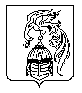 